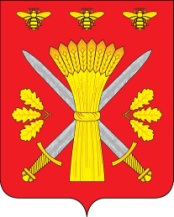 РОССИЙСКАЯ ФЕДЕРАЦИЯОРЛОВСКАЯ ОБЛАСТЬТРОСНЯНСКИЙ РАЙОННЫЙ СОВЕТ НАРОДНЫХ ДЕПУТАТОВРЕШЕНИЕ31 октября 2013 года                                                                                       №233      с. ТроснаПринято на двадцатом заседании районного Совета народных депутатов четвёртого созываВ соответствии с Федеральным законом от 06.10.2003 №131-ФЗ «Об общих принципах организации местного самоуправления в Российской Федерации», руководствуясь Уставом Троснянского района Орловской области, Троснянский районный Совет народных депутатов РЕШИЛ:1. Внести в Устав Троснянского района Орловской области (далее – Устав), принятый постановлением Троснянского районного Совета народных депутатов от 23 июня 2005 года № 23 (в редакции решения Троснянского районного Совета народных депутатов №127 от 07.07.2012) следующие изменения и дополнения: 1) пункт 4 части 1 статьи 6 изложить в следующей редакции:«4) организация в границах муниципального района электро- и газоснабжения поселений в пределах полномочий, установленных законодательством Российской Федерации;»2) пункт 11 части 1 статьи 6 изложить в следующей редакции:«11) организация предоставления общедоступного и бесплатного дошкольного, начального общего, основного общего, среднего общего образования по основным общеобразовательным программам в муниципальных образовательных организациях (за исключением полномочий по финансовому обеспечению реализации основных общеобразовательных программ в соответствии с федеральными государственными образовательными стандартами), организация предоставления дополнительного образования детей в муниципальных образовательных организациях (за исключением дополнительного образования детей, финансовое обеспечение которого осуществляется органами государственной власти субъекта Российской Федерации), создание условий для осуществления присмотра и ухода за детьми, содержания детей в муниципальных образовательных организациях, а также организация отдыха детей в каникулярное время;»3) пункт 15 части 1 статьи 6 изложить в следующей редакции:«15.1) утверждение схемы размещения рекламных конструкций, выдача разрешений на установку и эксплуатацию рекламных конструкций на территории муниципального района, аннулирование таких разрешений, выдача предписаний о демонтаже самовольно установленных рекламных конструкций на территории муниципального района, осуществляемые в соответствии с Федеральным законом от 13 марта 2006 года N 38-ФЗ "О рекламе";»4) пункт 23 части 1 статьи 6 изложить в следующей редакции:«21) организация и осуществление мероприятий по территориальной обороне и гражданской обороне, защите населения и территории муниципального района от чрезвычайных ситуаций природного и техногенного характера;»5) статью 6.1 изложить в следующей редакции:«1. Органы местного самоуправления района имеют право на:1) создание музеев муниципального района;2) участие в осуществлении деятельности по опеке и попечительству;3) создание условий для осуществления деятельности, связанной с реализацией прав местных национально-культурных автономий на территории муниципального района;4) оказание содействия национально-культурному развитию народов Российской Федерации и реализации мероприятий в сфере межнациональных отношений на территории муниципального района;5) осуществление функций учредителя муниципальных образовательных организаций высшего образования, находящихся в их ведении по состоянию на 31 декабря 2008 года;6) создание условий для развития туризма;7) оказание поддержки общественным наблюдательным комиссиям, осуществляющим общественный контроль за обеспечением прав человека и содействие лицам, находящимся в местах принудительного содержания;8) оказание поддержки общественным объединениям инвалидов, а также созданным общероссийскими общественными объединениями инвалидов организациям в соответствии с Федеральным законом от 24 ноября 1995 года N 181-ФЗ "О социальной защите инвалидов в Российской Федерации";9) осуществление мероприятий, предусмотренных Федеральным законом "О донорстве крови и ее компонентов".»6)  дополнить статью 27 частью 5 следующего содержания:«5. Полномочия Главы района прекращаются досрочно также в связи с утратой доверия Президента Российской Федерации в случае несоблюдения Главой района, его супругой (гом) и несовершеннолетними детьми запрета, установленного Федеральным законом от 7 мая 2013 №79-ФЗ"О запрете отдельным категориям лиц открывать и иметь счета (вклады), хранить наличные денежные средства и ценности в иностранных банках, расположенных за пределами территории Российской Федерации, владеть и (или) пользоваться иностранными финансовыми инструментами»;7) статью 36 дополнить частью 4 следующего содержания:"6. Муниципальные нормативные правовые акты, затрагивающие вопросы осуществления предпринимательской и инвестиционной деятельности, в целях выявления положений, необоснованно затрудняющих осуществление предпринимательской и инвестиционной деятельности, подлежат экспертизе, проводимой органами местного самоуправления в порядке, установленном муниципальными нормативными правовыми актами в соответствии с законом субъекта Российской Федерации."8) статью 43 дополнить частью 5 следующего содержания:«3. Проекты муниципальных нормативных правовых актов, затрагивающие вопросы осуществления предпринимательской и инвестиционной деятельности, подлежат оценке регулирующего воздействия, проводимой органами местного самоуправления в порядке, установленном муниципальными нормативными правовыми актами в соответствии с законом субъекта Российской Федерации.Оценка регулирующего воздействия проектов муниципальных нормативных правовых актов проводится в целях выявления положений, вводящих избыточные обязанности, запреты и ограничения для субъектов предпринимательской и инвестиционной деятельности или способствующих их введению, а также положений, способствующих возникновению необоснованных расходов субъектов предпринимательской и инвестиционной деятельности и местных бюджетов.»9) дополнить главой 6.1  следующего содержания:«Глава 6.1 Гарантии осуществления полномочий Главы района, депутата.Статья 27.1. Гарантии осуществления полномочий Главы района, депутата. 1. К гарантиям осуществления полномочий Главы района, депутата относятся:1) материально-техническое и организационное обеспечение осуществления полномочий;2) право правотворческой инициативы;3) право на обращение в органы государственной власти, органы местного самоуправления и организации;4) гарантии, связанные с осуществлением трудовой деятельности;5) социальные гарантии;6) возмещение расходов, связанных с осуществлением полномочий.2. К гарантиям осуществления полномочий депутата относятся также:1) право на депутатский запрос;2) обеспечение условий для работы с избирателями;3) право на получение информации.Статья 27.2. Материально-техническое и организационное обеспечение осуществления полномочий Главы района, депутата.1. Материально-техническое и организационное обеспечение осуществления полномочий Главы района, депутата устанавливается нормативным правовым актом Троснянского районного Совета народных депутатов.2. Депутату, осуществляющему свои полномочия на постоянной основе, предоставляется рабочее место, оборудованное мебелью, оргтехникой и средствами связи, в соответствии с нормативным правовым актом Троснянского районного Совета народных депутатов.3. Главе района в здании, в котором расположены органы местного самоуправления, предоставляется служебное помещение, оборудованное мебелью, оргтехникой и средствами связи, в соответствии с нормативным правовым актом Троснянского районного Совета народных депутатов.4. Депутат может иметь на период, не превышающий срок полномочий депутата, помощников в количестве не более пяти человек, осуществляющих деятельность на общественных началах. Права, обязанности и порядок работы помощников депутата устанавливаются нормативным правовым актом Троснянского районного Совета народных депутатов.Статья 27.3. Право правотворческой инициативы1. Глава района, депутат обладают правом правотворческой инициативы, которое осуществляется в форме внесения в Троснянский районный Совет народных депутатов, администрацию Троснянского района, иные органы местного самоуправления, должностному лицу местного самоуправления проектов муниципальных правовых актов.Правотворческая инициатива подлежит обязательному рассмотрению соответствующим органом местного самоуправления, должностным лицом местного самоуправления в порядке, установленном муниципальным правовым актом соответствующего органа местного самоуправления или должностного лица местного самоуправления.2. Порядок внесения проектов муниципальных правовых актов, перечень и форма прилагаемых к ним документов устанавливаются нормативным правовым актом органа местного самоуправления или должностного лица местного самоуправления, на рассмотрение которых вносятся указанные проекты.3. Депутат вправе инициировать обращение представительного органа муниципального образования к главе муниципального образования, главе местной администрации, иным должностным лицам местного самоуправления о разработке и (или) принятии муниципального правового акта, внесении изменений в изданные ими муниципальные правовые акты либо об их отмене или приостановлении их действия.Указанная инициатива депутата подлежит рассмотрению в порядке, установленном муниципальным правовым актом соответствующего органа местного самоуправления или должностного лица местного самоуправления.Статья 37.4. Право на обращение в органы государственной власти, органы местного самоуправления и организации1. Глава района, депутат по вопросам, связанным с осуществлением своих полномочий, вправе направить письменное обращение в органы государственной власти, органы местного самоуправления и иные организации.2.Глава района, депутат для решения вопросов, связанных с осуществлением своих полномочий, пользуется правом на прием в первоочередном порядке должностными лицами расположенных на территории Орловской области органов государственной власти Орловской области, должностными лицами органов местного самоуправления и руководителями муниципальных предприятий и учреждений.Статья 37.5. Право на депутатский запрос1. Депутат или группа депутатов вправе инициировать обращение представительного органа муниципального образования с депутатским запросом к органам государственной власти, органам местного самоуправления по вопросам депутатской деятельности.2. Обращение с депутатским запросом принимается на заседании представительного органа муниципального образования в порядке, установленном нормативным правовым актом Троснянского районного Совета народных депутатов.3. Орган государственной власти или орган местного самоуправления, в адрес которого был направлен депутатский запрос, направляет на него ответ в порядке, установленном законодательством Российской Федерации.Статья 37.6. Обеспечение условий для работы с избирателямиДля организации личных приемов, встреч с избирателями и представления отчетов избирателям депутату обеспечиваются необходимые условия, и предоставляется помещение в порядке, установленном нормативным правовым актом Троснянского районного Совета народных депутатов.Статья 37.7. Право на получение информацииДепутат в порядке, установленном муниципальными правовыми актами соответствующих органов местного самоуправления, должностных лиц местного самоуправления, обеспечивается копиями муниципальных правовых актов, а также - по запросу - копиями документов и информационно-справочных материалов, поступающих в официальном порядке в органы местного самоуправления, должностным лицам местного самоуправления.Статья 37.8. Гарантии, связанные с осуществлением трудовой деятельности Главы района, депутата, осуществляющего свои полномочия на постоянной основе1. Главе района, депутату, осуществляющему свои полномочия на постоянной основе, выплачивается денежное содержание.Размер и условия оплаты труда Главе района, депутату, осуществляющему свои полномочия на постоянной основе, определяются органами местного самоуправления самостоятельно.2. Главе района, депутату, осуществляющему свои полномочия на постоянной основе, предоставляется ежегодный основной оплачиваемый отпуск продолжительностью 28 календарных дней.Продолжительность и условия предоставления ежегодного дополнительного оплачиваемого отпуска устанавливаются нормативным правовым актом Троснянского районного Совета народных депутатов.3. Главе района, депутату, осуществляющему свои полномочия на постоянной основе, возмещаются связанные с осуществлением его полномочий транспортные расходы, расходы на служебные командировки в размере и порядке, установленном нормативным правовым актом Троснянским районным Советом народных депутатов.Статья 37.9. Социальные гарантии Главе района, депутату, осуществляющему свои полномочия на постоянной основе.1. Главе района предоставляется пенсионное обеспечение, обязательное медицинское страхование, обязательное государственное социальное страхование на случай заболевания или утраты трудоспособности в соответствии с законодательством Российской Федерации.Главе района устанавливается ежемесячная доплата к трудовой пенсии по старости (инвалидности), назначенной в соответствии с законодательством Российской Федерации.Размер, порядок и условия назначения ежемесячной доплаты к трудовой пенсии по старости (инвалидности) указанным в настоящей части лицам устанавливаются нормативным правовым актом Троснянского районного Совета народных депутатов.2. Главе района, депутату, осуществляющему свои полномочия на постоянной основе,  устанавливается единовременная денежная выплата в случаях, размере и порядке, установленных нормативным правовым актом Троснянского районного Совета народных депутатов.3. В случае смерти Главы района, депутата, осуществлявшего свои полномочия на постоянной основе устанавливаются единовременные денежные выплаты близким родственникам (родителям, супругу (супруге), детям) в размере и порядке, установленными нормативным правовым актом Троснянского районного Совета народных депутатов.Статья 37.10. Возмещение расходов депутата, выборного должностного лица.1. Главе района, депутату возмещаются расходы, связанные с осуществлением их полномочий.2. Порядок возмещения и виды указанных в части 1 настоящей статьи расходов определяются нормативным правовым актом Троснянского районного Совета народных депутатов».10) пункты 6 и 7 статьи 24 и пункт 18 статьи 26 исключить.»2. Настоящее решение вступает в силу со дня официального опубликования, за исключением положений для которых настоящей частью установлены иные сроки вступления их в силу. Пункты 7 и 8 части 1 настоящего решения вступают в силу 1 января 2016 года.Пункт 2 части 1 настоящего решения вступает в силу 1 сентября 2013 года.3. Контроль за исполнением настоящего решения возложить на комитет по социальным вопросам.Глава района                                                                                     В. И. МироновО внесении изменений и дополнений в Устав Троснянского района Орловской области (второе чтение – окончательная редакция)   